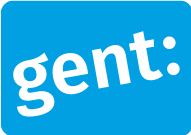 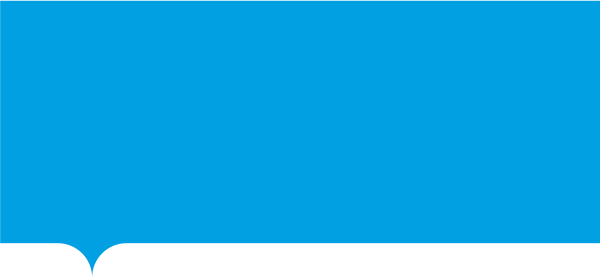 Waarvoor dient dit formulier?Deze bijlage moet worden toegevoegd aan het e-formulier Sociaal Innovatiefonds. 
Als het een meerjarenproject betreft, is dit beter om het op te splitsen per jaar. |Geef het totale budget (100 %) van het geplande project. |Vul bij omschrijving in of het om werkingsmiddelen, personeelsmiddelen (vb. 1,5 VTE coördinatie) of investeringsmiddelen gaat. Investeringskosten kunnen worden toegestaan voor maximaal 20% van het totaalbedrag van het project. Vul de verwachtte uitgaven in. Vul de verwachtte inkomsten in. |Met financierder worden eigen middelen, subsidies van andere overheden en andere inkomsten/sponsering bedoeld)Dit formulier is geldig sinds 1 juli 2020Informatie over de uitgaven en ontvangsten NrOmschrijvingVerwachtte uitgavenInnovatiefonds gebruiken1€        ja      nee2€        ja      nee3€        ja      nee4€        ja      nee5€        ja      nee6€        ja      nee7€        ja      nee8€        ja      nee9€        ja      nee10€        ja      nee11€        ja      nee12€        ja      nee13€        ja      nee14€        ja      nee15€        ja      nee16€        ja      nee17€        ja      neeTOTAAL€       